MeetingSustainableEHC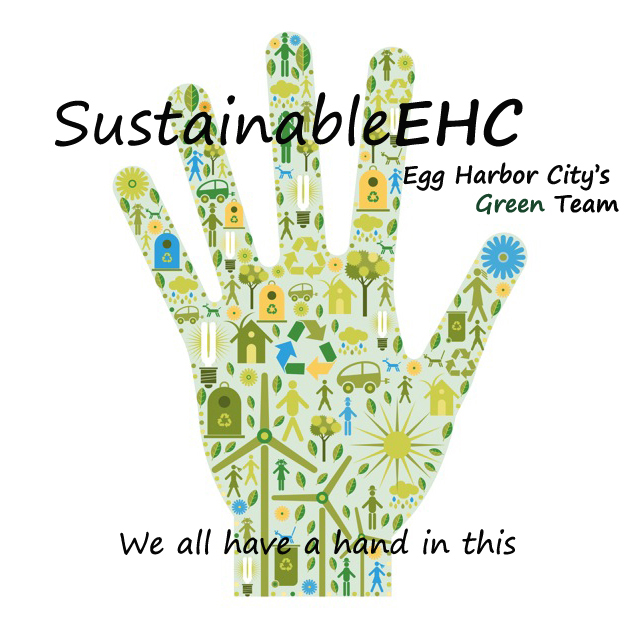 Tuesday, Jan. 23, 2024, 3 p.m.Via ZoomAgendaThe meeting will be held on Zoom at 3 p.m. The meeting will be recorded for publication on SustainableEHC.org website.https://us02web.zoom.us/j/88585975128?pwd=bG9jWWdnbkM2dlU5dmdnYVp3djJUdz09Meeting ID: 885 8597 5128Passcode: 590646Welcome & IntroductionsGrant UpdatesCommunity Energy Plan Revisions/Implementation Grant ApplicationAC Electric Stewardship Grant/Sibbel Shaler Gravesite – Mike SheridanFederal Urban & Community Forestry grantHispanic Access Organization Revise budget – reduce $400,000Tree Protection OrdinanceInitial draft being reviewed by City AttorneyShade Tree Committee members– must have UCF certification - Nanette, Dick, Dan ShowellHost public meeting on ordinance RFQ for Consulting Arborist Establish Shade Tree Trust Fund – Jodi Update iTree Inventory – Community outreach CCHS/StocktonRoad program 2024 – 400 & 500-blocks of Buffalo Ave.4th NJ UCF Management Plan grant, pending announcement of fundsCertification Cycle1st Deadline Feb. 25, 2nd deadline May 10, final deadline July 31Points awarded at end of third deadlineSuggested new programs Magical History Tour – Dick Colby – Creative Placemaking ActionSpring Green Fair/EV Car ShowPhoto Contest – Brenda Ruth	PPA Rain Garden at City Lake ParkRoad Salt Assessment - CCHSAdjournment